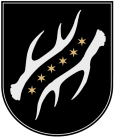 KAZLŲ RŪDOS SAULĖS MOKYKLABiudžetinė įstaiga, Atgimimo g. 8a, LT- 69443 Kazlų Rūda, tel.(8 343) 95181, faks. (8 343) 95181,el.p. info@krsaules.lt  Duomenys kaupiami ir saugomi Juridinių asmenų registre, kodas 190984913  2019 M. FINANSINIŲ ATASKAITŲ RINKINIOAIŠKINAMASIS RAŠTAS2020 03 06Kazlų RūdaI. BENDROJI DALIS1.Mokykla yra viešas juridinis asmuo, turintis savo anspaudą, atsiskaitomąją ir kitas sąskaitas Lietuvos Respublikoje įregistruotame AB Swedbank banke. Mokyklos teisinė forma – biudžetinė įstaiga. Mokykla yra paramos gavėja.Mokyklos pavadinimas: Kazlų Rūdos Saulės mokyklaĮstaigos kodas 190984913Mokyklos adresas: Atgimimo 8A Kazlų Rūda.2.Kazlų Rūdos Saulės mokyklos kontroliuojantis subjektas yra Kazlų Rūdos savivaldybės administracija.3.Kazlų Rūdos Saulės mokykla kontroliuojamų arba asocijuotųjų subjektų neturi.4.Kazlų Rūdos Saulės mokykla filialų ar kitų struktūrinių padalinių neturi.5.Kazlų Rūdos Saulės mokykla savo veiklą, bendrojo ugdymo organizavimą, grindžia Lietuvos Respublikos Konstitucija, Lietuvos Respublikos Švietimo ir Specialiojo ugdymo bei kitais įstatymais, Vaiko teisių konvencija, Lietuvos Respublikos Vyriausybės nutarimais, Švietimo ir mokslo ministerijos teisės aktais.6.Svarbių sąlygų, kurios gali paveikti mokyklos veiklą, nėra.7.Kazlų Rūdos Saulės  mokyklos neplanuojama reorganizuoti, likviduoti.8.Vidutinis darbuotojų skaičius – 61.9.Mokyklos finansinės ataskaitos teikiamos už pilnus 2019 metus.10.Finansinėse ataskaitose pateikiami duomenys išreikšti Europos sąjungos piniginiais vienetais – eurais.II. APSKAITOS POLITIKABENDROSIOS NUOSTATOSKazlų Rūdos Saulės mokykla taiko tokią apskaitos politiką, kuri užtikrina, kad apskaitos duomenys atitiktų kiekvieno taikytino VSAFAS reikalavimus. Jeigu nėra konkretaus VSAFAS reikalavimo, Kazlų Rūdos Saulės mokykla vadovaujasi bendraisiais apskaitos principais, nustatytais 1-ajame VSAFAS „Finansinių ataskaitų rinkinio pateikimas“.1.Kazlų Rūdos Saulės mokykla pasirinktą apskaitos politiką taiko nuolat. 2.Apskaitos politika keičiama tik vadovaujantis 7-uoju VSAFAS „Apskaitos politikos, apskaitinių įverčių keitimas ir klaidų taisymas“ ir taikoma vienodai visiems finansinių ataskaitų straipsniams, kuriems turi įtakos apskaitos politikos keitimas. Apskaitos politika apima ūkinių operacijų ir įvykių pripažinimo, įvertinimo ir apskaitos principus, metodus ir taisykles.3.Tvarkydama apskaitą ir sudarydama finansines ataskaitas, Kazlų Rūdos Saulės mokykla vadovaujasi VSAFAS.4.Kazlų Rūdos Saulės mokyklos finansiniai metai sutampa su kalendoriniais metais, tarpinis ataskaitinis laikotarpis sutampa su kalendoriniu ketvirčiu.5.Apskaitai tvarkyti naudojama buhalterinės apskaitos programa „FinISA“, kuri pritaikyta apskaitai tvarkyti pagal VSAFAS reikalavimus.Nematerialusis turtas6.Nematerialiojo turto apskaitos politika nustatyta 13-ajame VSAFAS „Nematerialusis turtas“, nematerialiojo turto nuvertėjimo apskaičiavimo ir apskaitos metodai ir taisyklės – 22-ajame VSAFAS „Turto nuvertėjimas“.7.Nematerialusis turtas yra pripažįstamas, jei atitinka 13-ajame VSAFAS pateiktą sąvoką ir nematerialiajam turtui nustatytus kriterijus.8.Nematerialusis turtas pirminio pripažinimo metu apskaitoje yra registruojamas įsigijimo savikaina. Išlaidos, patirtos po pirkto ar susikurto nematerialiojo turto pirminio pripažinimo, didina nematerialiojo turto įsigijimo savikainą tik tais atvejais, kai galima patikimai nustatyti, kad patobulintas nematerialusis turtas teiks didesnę ekonominę naudą, t.y. kad atliktas esminis nematerialiojo turto pagerinimas.9.Išankstiniai apmokėjimai už nematerialųjį turtą apskaitoje registruojami nematerialiojo turto sąskaitose.10.Po pirminio pripažinimo nematerialusis turtas, kurio naudingo tarnavimo laikas ribotas, finansinėse ataskaitose yra parodomas įsigijimo savikaina, atėmus sukauptą amortizaciją ir nuvertėjimą, jei jis yra. 11.Nematerialiojo turto amortizuojamoji vertė yra nuosekliai paskirstoma per visą nustatytą turto naudingo tarnavimo laiką tiesiogiai proporcingu metodu. Tam tikro nematerialiojo turto vieneto amortizacija pradedama skaičiuoti nuo kito mėnesio, kai turtas pradedamas naudoti, pirmos dienos ir nebeskaičiuojama nuo kito mėnesio, kai naudojamo nematerialiojo turto likutinė vertė sutampa su jo likvidacine verte, kai turtas perleidžiamas, nurašomas arba kai apskaičiuojamas ir užregistruojamas to turto vieneto nuvertėjimas, lygus jo likutinės vertės sumai, pirmos dienos.12.Nematerialiojo turto naudingo tarnavimo laikas, nustatytas atsižvelgiant į sutartis ar kitas juridines teises, neturi būti ilgesnis už juridinių teisių galiojimo laikotarpį. Kitam nematerialiajam turtui mokykla taiko nematerialiojo turto amortizacijos normatyvus, patvirtintus teisės aktų nustatyta tvarka.13.Nematerialiojo turto apskaitos tvarka ir procedūros nustatytos Nematerialiojo turto apskaitos biudžetinėse įstaigose tvarkos apraše.Ilgalaikis materialusis turtas14.Ilgalaikio materialiojo turto apskaitos politika nustatyta 12-ajame VSAFAS „Ilgalaikis materialusis turtas“, ilgalaikio materialiojo turto nuvertėjimo apskaičiavimo ir apskaitos metodai ir taisyklės – 22-ajame VSAFAS „Turto nuvertėjimas“. 15.Ilgalaikis materialusis turtas pripažįstamas ir registruojamas apskaitoje, jei jis atitinka ilgalaikio materialiojo turto sąvoką ir VSAFAS nustatytus ilgalaikio materialiojo turto pripažinimo kriterijus.16.Ilgalaikis materialusis turtas pagal pobūdį skirstomas į pagrindines grupes, nustatytas VSAFAS. Į smulkesnes grupes ilgalaikis materialusis turtas skirstomas pagal įstaigos poreikį. 17.Įsigytas ilgalaikis materialusis turtas pirminio pripažinimo momentu apskaitoje registruojamas įsigijimo savikaina.18.Išankstiniai apmokėjimai už ilgalaikį materialųjį turtą apskaitoje registruojami tam skirtose ilgalaikio materialiojo turto sąskaitose.19.Po pirminio pripažinimo ilgalaikis materialusis turtas, išskyrus žemę ir kultūros vertybes, finansinėse ataskaitose rodomas įsigijimo savikaina, atėmus sukauptą nusidėvėjimą ir nuvertėjimą, jei jis yra. Žemė ir kultūros vertybės po pirminio pripažinimo finansinėse ataskaitose rodomi tikrąja verte (išskyrus kultūros vertybių rekonstravimo, konservavimo ir restauravimo išlaidas, kurios yra laikomos esminiu turto pagerinimu ir apskaitoje registruojamos 12-ajame VSAFAS „Ilgalaikis materialusis turtas“ nustatyta tvarka didinant šio ilgalaikio materialiojo turto vertę).20.Ilgalaikio materialiojo turto nudėvimoji vertė yra nuosekliai paskirstoma per visą turto naudingo tarnavimo laiką. Ilgalaikio materialiojo turto vieneto nusidėvėjimas pradedamas skaičiuoti nuo kito mėnesio, kai turtas pradedamas naudoti, pirmos dienos. Nusidėvėjimas nebeskaičiuojamas nuo kito mėnesio, kai naudojamo ilgalaikio materialiojo turto likutinė vertė sutampa su jo likvidacine verte, kai turtas perleidžiamas, nurašomas arba kai apskaičiuojamas ir užregistruojamas to turto vieneto nuvertėjimas, lygus jo likutinės vertės sumai, pirmos dienos.21.Ilgalaikio materialiojo turto nusidėvėjimas skaičiuojamas taikant tiesiogiai proporcingą (tiesinį) arba produkcijos vienetų metodą pagal konkrečius materialiojo turto nusidėvėjimo normatyvus, patvirtintus teisės aktų nustatyta tvarka.22.Kai turtas parduodamas arba nurašomas, jo įsigijimo savikaina, sukauptas nusidėvėjimas ir, jei yra, nuvertėjimas nurašomi. Pardavimo pelnas ar nuostoliai parodomi atitinkamame veiklos rezultatų ataskaitos straipsnyje. Ilgalaikio materialiojo turto apskaitos ypatumai detaliai nustatyti Ilgalaikio materialiojo turto apskaitos biudžetinėse įstaigose tvarkos apraše. 23.Ilgalaikio materialiojo turto rekonstravimas, remontas ar kiti darbai pripažįstami esminiu turto pagerinimu, jei padidina turto funkcijų apimtį arba pailgina turto naudingo tarnavimo laiką, arba iš esmės pagerina jo naudingąsias savybes. Šių darbų verte didinama ilgalaikio materialiojo turto įsigijimo savikaina ir (arba) patikslinamas likęs turto naudingo tarnavimo laikas. Jei atlikti darbai nepagerina naudingųjų ilgalaikio materialiojo turto savybių ar nepadidina turto funkcijų apimties, arba nepailgina jo naudingo tarnavimo laiko, jie nepripažįstami esminiu pagerinimu, o šių darbų vertė pripažįstama ataskaitinio laikotarpio sąnaudomis.Atsargos24.Atsargų apskaitos metodai ir taisyklės nustatyti 8-ajame VSAFAS „Atsargos“.25.Pirminio pripažinimo metu atsargos įvertinamos įsigijimo (pasigaminimo) savikaina, o sudarant finansines ataskaitas – įsigijimo (pasigaminimo) savikaina ar grynąja galimo realizavimo verte, atsižvelgiant į tai, kuri iš jų mažesnė. 26.Strateginės atsargos vertinamos įsigijimo savikaina, išskyrus VSAFAS nustatytus atvejus. Apskaičiuodama atsargų, sunaudotų teikiant paslaugas, ar parduotų atsargų savikainą, konkrečių kainų būdą.27.Atsargos gali būti nukainojamos iki grynosios galimo realizavimo vertės tam, kad jų balansinė vertė neviršytų būsimos ekonominės naudos ar paslaugų vertės, kurią tikimasi gauti šias atsargas pardavus, išmainius, paskirsčius ar panaudojus. Kai atsargos (taip pat ir nebaigtos vykdyti sutartys) parduodamos, išmainomos, perduodamos, atiduodamos naudoti jų balansinė vertė pripažįstama sąnaudomis to laikotarpio, kuriuo pripažįstamos atitinkamos pajamos arba suteikiamos viešosios paslaugos. Atsargų sunaudojimas arba pardavimas apskaitoje registruojamas pagal nuolat apskaitomų atsargų būdą, kai buhalterinėje apskaitoje registruojama kiekviena su atsargų sunaudojimu arba pardavimu susijusi operacija.28.Prie atsargų priskiriamas neatiduotas naudoti ūkinis inventorius. Atiduoto naudoti inventoriaus vertė iš karto įtraukiama į sąnaudas. Naudojamo inventoriaus kiekinė (ir vertinė) apskaita turi būti tvarkoma nebalansinėse sąskaitose Biudžetinių įstaigų atsargų apskaitos tvarkos apraše nustatyta tvarka. 29.Atsargų apskaitos ypatumai detaliai aprašomi Atsargų apskaitos biudžetinėse įstaigose tvarkos apraše.Finansinis turtas30. Finansinio turto apskaitos metodai ir taisyklės nustatyti 17-ajame VSAFAS „Finansinis turtas ir finansiniai įsipareigojimai“.31. Finansinis turtas yra skirstomas ilgalaikį ir trumpalaikį.32.Ilgalaikiam finansiniam turtui priskiriama:32.1.ilgalaikės investicijos į kitų subjektų nuosavybės vertybinius popierius;32.2.ilgalaikės investicijos į skolos vertybinius popierius;32.3.po vienerių metų gautinos sumos;32.4. kitas ilgalaikis finansinis turtas.33.Trumpalaikiam finansiniam turtui priskiriama:33.1.trumpalaikės investicijos į skolos vertybinius popierius;33.2. trumpalaikės investicijos į kitų subjektų nuosavybės vertybinius popierius;33.3. per vienerius metus gautinos sumos;33.4. pinigai ir jų ekvivalentai;33.5.kitas trumpalaikis finansinis turtas.33.6.ilgalaikis finansinis turtas, laikomas galimam pardavimui, – tikrąja verte. Investicijos į vertybinius popierius, kurių kaina aktyviojoje rinkoje neskelbiama ir kurių tikrosios vertės negalima nustatyti 17-ajame VSAFAS nurodytais būdais, finansinėse ataskaitose turi būti įvertintos įsigijimo savikaina, atėmus nuvertėjimo nuostolius;33.7.ilgalaikis finansinis turtas, laikomas iki išpirkimo termino, – amortizuota savikaina;33.8.trumpalaikis finansinis turtas, laikomas iki išpirkimo termino, – įsigijimo savikaina, atėmus nuvertėjimo nuostolius.34.Investicijų į vertybinius popierius apskaitos ypatumai detaliau aprašomi Finansinio turto apskaitos biudžetinėse įstaigose tvarkos apraše.Išankstiniai apmokėjimai ir gautinos sumos35.Gautinos sumos pirminio pripažinimo metu yra įvertinamos įsigijimo savikaina. 36.Vėliau ilgalaikės gautinos sumos ataskaitose parodomos amortizuota savikaina, atėmus nuvertėjimo nuostolius, o trumpalaikės gautinos sumos – įsigijimo savikaina, atėmus nuvertėjimo nuostolius. Gautinų sumų nuvertėjimo apskaičiavimo principai ir gautinų sumų apskaitos ypatumai aprašomi Išankstinių apmokėjimų ir gautinų sumų apskaitos biudžetinėse įstaigose tvarkos apraše.37. Išankstiniai apmokėjimas yra nuvertinami, jei prekės ar paslaugos, už kurias apmokėta, negaunamos daugiau kaip 360 dienų.38.Ateinančių laikotarpių sąnaudos apskaitoje registruojamos pagal pirkimo sąskaitą ar kitą dokumentą, pagal kurį sąnaudos patiriamos ateinančiais laikotarpiais. Kiekvieno mėnesio( ketvirčio) pabaigoje apskaitoje pripažįstamos patirtos sąnaudos mažinant ateinančių laikotarpių sumas.Pinigai ir pinigų ekvivalentai39.Pinigus sudaro pinigai  banko sąskaitose. Pinigų ekvivalentai yra trumpalaikės, likvidžios investicijos, kurios gali būti greitai ir lengvai iškeičiamos į žinomą pinigų sumą. Tokių investicijų terminas neviršija trijų mėnesių, o vertės pokyčių rizika yra labai nedidelė.Finansavimo sumos40.Finansavimo sumų apskaitos metodai ir taisyklės nustatyti 20-ajame VSAFAS „Finansavimo sumos“.41.Finansavimo sumos pripažįstamos, kai atitinka VSAFAS nustatytus kriterijus.42. Finansavimo sumos – viešojo sektoriaus subjekto iš valstybės ir savivaldybių biudžetų, Valstybinio socialinio draudimo fondo, Privalomojo sveikatos draudimo fondo, kitų išteklių fondų, Europos Sąjungos, Lietuvos ir užsienio paramos fondų gauti arba gautini pinigai arba kitas turtas, skirtas viešojo sektoriaus subjekto įstatuose nustatytiems tikslams ir programoms įgyvendinti. Finansavimo sumos apima ir viešojo sektoriaus subjekto gautus arba gautinus pinigus, ir kitą turtą pavedimams vykdyti, kitas lėšas viešojo sektoriaus subjekto išlaidoms dengti ir paramos būdu gautą turtą.43Kazlų Rūdos Saulės mokykloje gautos (gautinos) finansavimo sumos pagal paskirtį skirstomos į:43.1.finansavimo sumas nepiniginiam turtui įsigyti;43.2.finansavimo sumas kitoms išlaidoms kompensuoti.44.Finansavimo sumos nepiniginiam turtui įsigyti gaunamos kaip nemokamai gautas ilgalaikis turtas arba atsargos, įskaitant paramą, arba kaip pinigai, skirti ilgalaikiam arba trumpalaikiam nepiniginiam turtui įsigyti.45.Finansavimo sumos kitoms išlaidoms dengti yra skirtos ataskaitinio laikotarpio išlaidoms (negautoms pajamoms) kompensuoti. Taip pat finansavimo sumomis, skirtomis kitoms išlaidoms kompensuoti, yra laikomos visos likusios finansavimo sumos, nepriskiriamos nepiniginiam turtui įsigyti. 46.Gautos (gautinos) ir panaudotos finansavimo sumos arba jų dalis pripažįstamos finansavimo pajamomis tais laikotarpiais, kuriais patiriamos su finansavimo sumomis susijusios sąnaudos.47.Gautos ir perduotos kitiems viešojo sektoriaus subjektams finansavimo sumos BĮ sąnaudomis nepripažįstamos. Perdavus finansavimo sumas kitiems subjektams, mažinamos gautos finansavimo sumos. 48.Gautos ir perduotos privataus sektoriaus subjektams finansavimo sumos, įskaitant suteiktas subsidijas, registruojamos kaip sąnaudos, kartu pripažįstant finansavimo, kuris buvo skirtas šiam tikslui, pajamas.49.Įstaigos apskaitoje finansavimo sąnaudomis perduotos sumos pripažįstamos tik tuomet, kai kitus viešojo sektoriaus subjektus finansuoja savo uždirbtomis lėšomis..Finansiniai įsipareigojimai50.Finansinių įsipareigojimų apskaitos principai, metodai ir taisyklės nustatyti 17-ajame VSAFAS „Finansinis turtas ir finansiniai įsipareigojimai“, 18-ajame VSAFAS „Atidėjiniai, neapibrėžtieji įsipareigojimai, neapibrėžtasis turtas ir įvykiai pasibaigus ataskaitiniam laikotarpiui“, 19-ajame VSAFAS „Nuoma, finansinė nuoma (lizingas) ir kitos turto perdavimo sutartys“ ir 24-ajame VSAFAS „Išmokos darbuotojams ir pensijų planai“.51.Kazlų Rūdos Saulės mokykloje visi įsipareigojimai yra finansiniai ir skirstomi į ilgalaikius ir trumpalaikius. Ilgalaikiams finansiniams įsipareigojimams priskiriama:51.1.ilgalaikiai atidėjiniai (pvz., atidėjiniai dėl mokyklai iškeltų teisminių ieškinių, kai tikėtina, kad dėl jų baigties įstaiga turės sumokėti priteistas sumas);51.2.ilgalaikės finansinės skolos;51.3.kiti ilgalaikiai įsipareigojimai.52.Trumpalaikiams finansiniams įsipareigojimams priskiriama:52.1.ilgalaikių atidėjinių einamųjų metų dalis ir trumpalaikiai atidėjiniai;52.2.ilgalaikių įsipareigojimų einamųjų metų dalis;52.3.trumpalaikės finansinės skolos;52.4.pervestinos subsidijos ir finansavimo sumos;52.5.mokėtinos socialinės išmokos;52.6.pervestinos sumos į biudžetus, fondus ir kitiems subjektams;52.7.mokėtinos sumos, susijusios su vykdoma veikla;52.8.kiti trumpalaikiai finansiniai įsipareigojimai.53.Pirminio pripažinimo metu finansiniai įsipareigojimai įvertinami įsigijimo savikaina. Vėliau šie įsipareigojimai įvertinami: 53.1.susiję su rinkos kainomis – tikrąja verte; 53.2.iš suteiktų garantijų kilę finansiniai įsipareigojimai – tikrąja verte;53.3.kiti ilgalaikiai finansiniai įsipareigojimai – amortizuota savikaina;53.4. kiti trumpalaikiai finansiniai įsipareigojimai – įsigijimo savikaina.Atidėjiniai54.Atidėjiniai pripažįstami ir registruojami apskaitoje tada ir tik tada, kai dėl įvykio praeityje įstaiga turi dabartinę teisinę prievolę ar neatšaukiamą pasižadėjimą ir tikėtina, kad jam įvykdyti bus reikalingi ištekliai, o įsipareigojimo suma gali būti patikimai įvertinta (pvz., jei iškeltas ieškinys ir 90 procentų tikėtina, kad įstaiga privalės sumokėti ieškovui priteistą sumą, turi būti suformuotas atidėjinys, lygus tikėtinai sumokėti sumai). Jei patenkinamos ne visos šios sąlygos, atidėjiniai nėra pripažįstami, o tiktai informacija apie susijusį su tikėtina sumokėti suma neapibrėžtąjį įsipareigojimą yra pateikiama finansinių ataskaitų aiškinamajame rašte (toliau – aiškinamasis raštas). Atidėjiniai yra peržiūrimi paskutinę kiekvieno ataskaitinio laikotarpio dieną ir koreguojami, atsižvelgiant į naujus įvykius ar aplinkybes, kad parodytų tiksliausią dabartinį įvertinimą. Finansinė nuoma (lizingas)55.Nuomos sutartims taikomas turinio viršenybės prieš formą principas. Ar nuoma bus laikoma veiklos nuoma, ar finansine nuoma, priklauso ne nuo sutarties formos, o nuo jos turinio ir ekonominės prasmės.56.Nuomos sandoriai grupuojami į veiklos nuomos ar finansinės nuomos (lizingo) sandorius, atsižvelgiant į tai, kiek turto nuosavybės teikiamos naudos ir rizikos tenka nuomotojui ir kiek nuomininkui. Nuoma yra laikoma finansine nuoma, jei iš esmės visa su turto nuosavybe susijusi nauda ir didžioji dalis rizikos perduodama nuomininkui. 57.Apskaitoje registruojamos finansinės nuomos įmokos yra padalijamos, išskiriant turto vertės dengimo sumą, palūkanas ir kitas įmokas (kompensuotinas nuomos sumas, neapibrėžtus nuomos mokesčius ir pan., jei jie yra numatyti finansinės nuomos sutartyje). Palūkanos priskiriamos finansinės ir investicinės veiklos sąnaudoms ir apskaitoje yra registruojamos kaupimo principu, t. y. registruojamos tą ataskaitinį laikotarpį, už kurį apskaičiuojamos ateityje mokėtinos palūkanos. Finansinės nuomos būdu įsigyto ilgalaikio materialiojo turto nudėvimoji vertė paskirstoma per visą jo naudingo tarnavimo laiką, kaip nurodyta Ilgalaikio materialiojo turto apskaitos biudžetinėse įstaigose tvarkos apraše.58.Finansinės nuomos apskaitos ypatumai detaliai aprašomi Ilgalaikių ir trumpalaikių įsipareigojimų apskaitos biudžetinėse įstaigose tvarkos apraše.Veiklos nuoma59.Nuoma laikoma veiklos nuoma, kai didžioji dalis su turto nuosavybe susijusios rizikos ir naudos neperduodama nuomininkui, o lieka nuomotojui. Nuomos įmokos pagal veiklos nuomos sutartį yra registruojamos apskaitoje kaip sąnaudos tolygiai (tiesiniu metodu) per nuomos laikotarpį.Atgalinė finansinė nuoma (lizingas)60.Jei parduotas turtas po pardavimo yra išsinuomojamas pagal atgalinės finansinės nuomos sutartį, pelnas, gautas pardavus turtą, tą laikotarpį, kurį turtas buvo parduotas, nepripažįstamas. Įstaiga pelną, gautą pardavus turtą, atideda (registruoja apskaitoje būsimųjų laikotarpių pajamas) ir amortizuoja per likusį atgalinės finansinės nuomos būdu įsigyto turto naudingo tarnavimo laiką, apskaičiuota nusidėvėjimo suma mažindama nusidėvėjimo sąnaudas. Atgalinės finansinės nuomos sutarties ekonominė prasmė prilyginama finansavimui už užstatą, kai finansinės nuomos davėjas skolina gavėjui pinigus, kaip užstatą naudodamas nupirktą ir išnuomotą turtą.Pajamos61.Pajamų apskaitos principai, metodai ir taisyklės nustatyti 9-ajame VSAFAS „Mokesčių ir socialinių įmokų pajamos”, 10-ajame VSAFAS „Kitos pajamos“ ir 20-ajame VSAFAS „Finansavimo sumos“.62.Pajamų apskaitai taikomas kaupimo principas. Finansavimo pajamos pripažįstamos tuo pačiu laikotarpiu, kai yra patiriamos su šiomis pajamomis susijusios sąnaudos. Registruojant visas su finansavimo pajamų pripažinimu susijusias operacijas, būtina nurodyti, kokios valstybės funkcijos ir kurios programos vykdymui buvo pripažintos finansavimo pajamos, panaudojant detalizuojančius požymius arba sukuriant subsąskaitas.63.Pajamos, išskyrus finansavimo pajamas, pripažįstamos, kai tikėtina, kai mokykla gaus su sandoriu susijusią ekonominę naudą, kai galima patikimai įvertinti pajamų sumą ir kai įstaiga gali patikimai įvertinti su pajamų uždirbimu susijusias sąnaudas. 64.Pajamomis laikoma tik pačios Kazlų Rūdos Saulės mokyklos gaunama ekonominė nauda. Įstaigoje pajamomis nepripažįstamos trečiųjų asmenų vardu surinktos sumos, kadangi tai nėra gaunama ekonominė nauda. Jei mokykla yra atsakinga už tam tikrų sumų administravimą ir surinkimą, tačiau teisės aktų nustatyta tvarka privalo pervesti surinktas sumas į biudžetą ir (arba) socialinės apsaugos fondams ir neturi teisės šių sumų ar jų dalies atgauti tą patį ar vėlesniais ataskaitiniais laikotarpiais, tokios sumos ar jų dalis nėra pajamos ir apskaitoje registruojamos kaip gautinos ir mokėtinos sumos.65.Pajamos registruojamos apskaitoje ir rodomos finansinėse ataskaitose tą ataskaitinį laikotarpį, kurį yra uždirbamos, t. y. kurį suteikiamos viešosios paslaugos, atliekami darbai ar parduodamos prekės ar kt., nepriklausomai nuo pinigų gavimo momento. 66.Pajamų apskaitos ypatumai detaliai aprašomi Pajamų apskaitos biudžetinėse įstaigose tvarkos apraše, Finansavimo sumų apskaitos biudžetinėse įstaigose tvarkos apraše ir Finansinės ir investicinės veiklos pajamų ir sąnaudų apskaitos biudžetinėse įstaigose tvarkos apraše.Sąnaudos67.Sąnaudų apskaitos principai, metodai ir taisyklės nustatyti 11-ajame VSAFAS „Sąnaudos“. Sąnaudų, susijusių su turtu, finansavimo sumomis ir įsipareigojimais, apskaitos principai nustatyti jų apskaitą reglamentuojančiuose VSAFAS. 68.Sąnaudos apskaitoje pripažįstamos vadovaujantis kaupimo ir palyginamumo principais tuo ataskaitiniu laikotarpiu, kai uždirbamos su jomis susijusios pajamos, neatsižvelgiant į pinigų išleidimo laiką. Tais atvejais, kai per ataskaitinį laikotarpį padarytų išlaidų neįmanoma tiesiogiai susieti su tam tikrų pajamų uždirbimu ir jos neduos ekonominės naudos ateinančiais ataskaitiniais laikotarpiais, šios išlaidos pripažįstamos sąnaudomis tą patį laikotarpį, kada buvo patirtos.69.Sąnaudų dydis įvertinamas sumokėta arba mokėtina pinigų arba jų ekvivalentų suma. Tais atvejais, kai numatytas ilgas atsiskaitymo laikotarpis ir palūkanos nėra išskirtos iš bendros mokėtinos sumos, sąnaudų dydis įvertinamas diskontuojant atsiskaitymo sumą taikant rinkos palūkanų normą.70.Sąnaudų apskaitos ypatumai detaliai aprašomi Sąnaudų apskaitos biudžetinėse įstaigose tvarkos apraše ir Finansinės ir investicinės veiklos pajamų ir sąnaudų apskaitos biudžetinėse įstaigose tvarkos apraše.Sandoriai užsienio valiuta71.Sandorių užsienio valiuta apskaitos principai nustatyti 21-ajame VSAFAS „Sandoriai užsienio valiuta“.72.Sandoriai užsienio valiuta pirminio pripažinimo metu registruojami apskaitoje pagal sandorio dieną galiojusį Lietuvos banko skelbiamą užsienio valiutos kursą. Pelnas ir nuostoliai iš sandorių užsienio valiuta bei iš užsienio valiuta išreikšto turto ir įsipareigojimų likučių perkainojimo dieną yra registruojami finansinės ir investicinės veiklos pajamų ar sąnaudų sąskaitose. 73.Valiutinių straipsnių likučiai perkainojami pagal ataskaitinio laikotarpio pabaigos Lietuvos banko skelbiamą Lietuvos Respublikos piniginio vieneto ir užsienio valiutos santykį. 74.Užsienio valiutos kurso pasikeitimo apskaitos ypatumai detaliai aprašomi Finansinės ir investicinės veiklos pajamų ir sąnaudų apskaitos biudžetinėse įstaigose tvarkos apraše.Turto nuvertėjimas75.Turto nuvertėjimo apskaitos principai, metodai ir taisyklės nustatyti 8-ajame VSAFAS „Atsargos“, 17-ajame VSAFAS „Finansinis turtas ir finansiniai įsipareigojimai“ ir 22-ajame VSAFAS „Turto nuvertėjimas“.76.Nuostoliai dėl turto nuvertėjimo apskaitoje pripažįstami pagal nuvertėjimo požymius. Sudarydama finansinių ataskaitų rinkinį, mokykla nustato, ar yra turto nuvertėjimo požymių. Jeigu yra vidinių ar išorinių nuvertėjimo požymių, įstaiga nustato turto atsiperkamąją vertę ir palygina ją su turto balansine verte. 77.Nuostoliai dėl turto nuvertėjimo apskaitoje registruojami apskaičiuotų nuostolių suma mažinant turto balansinę vertę ir ta pačia suma registruojant ataskaitinio laikotarpio pagrindinės arba kitos veiklos sąnaudas. 78.Turto nuvertėjimas nėra tolygus turto nurašymui. Turto nuvertėjimo atveju yra mažinama turto vieneto balansinė vertė, tačiau išsaugoma informacija apie turto įsigijimo savikainą, t. y. turto vieneto įsigijimo savikaina apskaitoje lieka tokia pati kaip iki nuvertėjimo nustatymo, o nuvertėjimas registruojamas atskiroje sąskaitoje. Turto nuvertėjimas apskaitoje yra registruojamas ne didesne verte nei turto balansinė vertė. 79.Kai vėlesnį ataskaitinį laikotarpį, pasikeitus aplinkybėms, atkuriama anksčiau pripažinta turto nuvertėjimo suma, turto balansinė vertė po nuvertėjimo atkūrimo negali viršyti jo balansinės vertės, kuri būtų buvusi, jeigu turto nuvertėjimas nebūtų buvęs pripažintas.80.Pripažinus ilgalaikio materialiojo ar nematerialiojo turto nuvertėjimo nuostolį, perskaičiuojamos būsimiems ataskaitiniams laikotarpiams tenkančios turto nusidėvėjimo (amortizacijos) sumos, kad turto nudėvimoji (amortizuojamoji) vertė po nuvertėjimo būtų tolygiai paskirstyta per visą likusį jo naudingo tarnavimo laiką, t. y. nuvertėjimo suma nudėvima per likusį naudingo tarnavimo laiką, mažinant nusidėvėjimo sąnaudas. 81.Turto nuvertėjimo apskaitos ypatumai detaliai aptariami Ilgalaikio materialiojo turto apskaitos biudžetinėse įstaigose tvarkos apraše, Nematerialiojo turto apskaitos biudžetinėse įstaigose tvarkos apraše, Atsargų apskaitos biudžetinėse įstaigose tvarkos apraše ir Išankstinių apmokėjimų bei gautinų sumų apskaitos biudžetinėse įstaigose tvarkos apraše.Neapibrėžtieji įsipareigojimai ir neapibrėžtasis turtas82.Neapibrėžtųjų įsipareigojimų ir neapibrėžtojo turto apskaitos principai nustatyti 18-ajame VSAFAS „Atidėjiniai, neapibrėžtieji įsipareigojimai, neapibrėžtasis turtas ir įvykiai pasibaigus ataskaitiniam laikotarpiui“.83.Kazlų Rūdos Saulės mokykla nepripažįsta neapibrėžtųjų įsipareigojimų ir neapibrėžtojo turto, tačiau neapibrėžtieji įsipareigojimai ir neapibrėžtasis turtas registruojami nebalansinėse sąskaitose. Neapibrėžtieji įsipareigojimai nerodomi nei finansinės būklės ataskaitoje, nei veiklos rezultatų ataskaitoje, o informacija apie juos pateikiama aiškinamajame rašte. Kai tikimybė, kad turtą reikės panaudoti įsipareigojimui padengti, yra labai maža, informacija apie juos aiškinamajame rašte nebūtina. Informacija apie neapibrėžtąjį turtą ir įsipareigojimus turi būti peržiūrima ne rečiau negu kiekvieno ataskaitinio laikotarpio paskutinę dieną, siekiant užtikrinti, kad pasikeitimai būtų tinkamai parodyti aiškinamajame rašte.84.Neapibrėžtasis turtas finansinėse ataskaitose neparodomas, kol nėra aišku, ar jis duos ekonominės naudos. Jei ekonominė nauda tikėtina, tačiau nėra tikra, kad ji bus gauta, informacija apie neapibrėžtąjį turtą pateikiama aiškinamajame rašte.Įvykiai pasibaigus ataskaitiniam laikotarpiui85.Įvykių, pasibaigus ataskaitiniam laikotarpiui, apskaitos ir pateikimo finansinėse ataskaitose taisyklės nustatytos 18-ajame VSAFAS „Atidėjiniai, neapibrėžtieji įsipareigojimai, neapibrėžtasis turtas ir įvykiai pasibaigus ataskaitiniam laikotarpiui“.86.Įvykiai, pasibaigus ataskaitiniam laikotarpiui, kurie suteikia papildomos informacijos apie Kazlų Rūdos Saulės mokyklos finansinę padėtį paskutinę ataskaitinio laikotarpio dieną (koreguojantys įvykiai), atsižvelgiant į jų įtakos reikšmę parengtoms finansinėms ataskaitoms, yra parodomi finansinės būklės, veiklos rezultatų ir pinigų srautų ataskaitose. Nekoreguojantys įvykiai, pasibaigus ataskaitiniam laikotarpiui, aprašomi aiškinamajame rašte, kai jie reikšmingi.Tarpusavio užskaitos ir palyginamieji skaičiai87.Sudarant finansinių ataskaitų rinkinį, turto ir įsipareigojimų, taip pat pajamų ir sąnaudų tarpusavio užskaita negalima, išskyrus atvejus, kai konkretus VSAFAS reikalauja būtent tokios užskaitos (pvz., dėl draudiminio įvykio patirtų sąnaudų užskaita atliekama su gauta draudimo išmoka).88.Palyginamieji skaičiai yra koreguojami, kad atitiktų ataskaitinių metų finansinius rezultatus. Apskaitos principų ir apskaitinių įverčių pasikeitimai, sudarant ataskaitinio laikotarpio finansinių ataskaitų rinkinį, pateikiami aiškinamajame rašte.Informacijos pagal segmentus pateikimas89.Informacijos pagal segmentus pateikimo finansinėse ataskaitose reikalavimai nustatyti 25-ajame VSAFAS „Atsiskaitymas pagal segmentus“.90.Įstaiga turi tvarkyti apskaitos veiklą pagal segmentus. Segmentai – įstaigos pagrindinės veiklos dalys pagal atliekamas valstybės funkcijas, apimančios vienarūšes teikiamas viešąsias paslaugas pagal valstybės funkcijų klasifikaciją. 91.Kazlų Rūdos Saulės mokykla skiria švietimo segmentą.92.Apie kiekvieną segmentą pateikiama tokia informacija:92.1.segmento sąnaudos;92.2.segmento pinigų srautai.93.Mokykla turto, įsipareigojimų ir finansavimo sumų ir pajamų apskaitą tvarko pagal segmentus, t. y. taip, kad galėtų pagal segmentus teisingai užregistruoti pagrindinės veiklos sąnaudas ir pagrindinės veiklos pinigų srautus.94.Turtas, įsipareigojimai, finansavimo sumos, pajamos ir sąnaudos, kurių priskyrimo segmentui pagrindas yra neaiškus, i priskiriami didžiausią veiklos dalį sudarančiam segmentui.Apskaitos politikos keitimas95.Apskaitos politikos keitimo principai nustatyti 7-ajame VSAFAS „Apskaitos politikos, apskaitinių įverčių keitimas ir klaidų taisymas“.96.Mokykla pasirinktą apskaitos politiką taiko nuolat arba gana ilgą laiką tam, kad būtų galima palyginti įvairių ataskaitinių laikotarpių finansines ataskaitas. Tokio palyginimo reikia finansinės būklės, veiklos rezultatų, grynojo turto ir pinigų srautų keitimosi tendencijoms nustatyti.97.Mokykla pasirenka ir taiko apskaitos politiką remdamasi nuostatomis, pateiktomis 1-ajame VSAFAS „Finansinių ataskaitų rinkinio pateikimas“. Ūkinių operacijų ir ūkinių įvykių pripažinimo, apskaitos ar dėl jų atsirandančio turto, įsipareigojimų, finansavimo sumų, pajamų ir (arba) sąnaudų vertinimo apskaitoje pakeitimas yra laikomas apskaitos politikos keitimu.98.Apskaitos politika keičiama dėl VSAFAS pasikeitimo arba, jei kiti teisės aktai to reikalauja. Apskaitos politikos keitimas finansinėse ataskaitose parodomas taikant retrospektyvinį būdą, t. y. nauja apskaitos politika taikoma taip, lyg ji visada būtų buvusi naudojama, todėl pakeista apskaitos politika yra pritaikoma ūkinėms operacijoms ir ūkiniams įvykiams nuo jų atsiradimo. Poveikis, kurį daro apskaitos politikos keitimas einamojo ataskaitinio laikotarpio informacijai ir darytų ankstesnių ataskaitinių laikotarpių informacijai, registruojamas apskaitoje tą ataskaitinį laikotarpį, kurį apskaitos politika pakeičiama, ir parodomas einamojo ataskaitinio laikotarpio veiklos rezultatų ataskaitos eilutėje „Apskaitos politikos keitimo bei esminių klaidų taisymo įtaka“. Šioje eilutėje yra parodoma apskaitos politikos keitimo poveikio dalis, susijusi su ankstesniais ataskaitiniais laikotarpiais. Lyginamoji ankstesnio ataskaitinio laikotarpio informacija finansinėse ataskaitose pateikiama tokia, kokia buvo, t. y. nekoreguojama.Apskaitinių įverčių keitimas99.Apskaitinių įverčių keitimo principai ir taisyklės nustatyti 7-ajame VSAFAS „Apskaitos politikos, apskaitinių įverčių keitimas ir klaidų taisymas“.100.Apskaitiniai įverčiai yra peržiūrimi tuo atveju, jei pasikeičia aplinkybės, kuriomis buvo remtasi atliekant įvertinimą, arba atsiranda papildomos informacijos ar kitų įvykių.101.Kazlų Rūdos Saulės mokykloje apskaitinių įverčių pasikeitimams įvertinti yra sudaromos atitinkamos komisijos, kurios yra atsakingos už tinkamą aplinkybių ir informacijos, lemiančios apskaitinį įvertinimą, taip pat poveikio nustatymą ir parodymą finansinėse ataskaitose.102.Apskaitinio įverčio pasikeitimo poveikis nustatant grynąjį perviršį ar deficitą priskiriamas:102.1.laikotarpiui, kada įvyko pasikeitimas, jei jis turi įtakos tik tam laikotarpiui;102.2.laikotarpiui, kada įvyko pasikeitimas, ir vėlesniems laikotarpiams, jei pasikeitimas turi įtakos ir jiems.103.Apskaitinio įverčio pasikeitimo rezultatas įtraukiamas į tą veiklos rezultatų ataskaitos eilutę, kurioje buvo parodytas pirminis įvertis, nebent pasikeitimas ataskaitiniu laikotarpiu turi įtakos tik finansinės būklės ataskaitos straipsniams. Informacija, susijusi su apskaitinio įverčio pakeitimu, pateikiama aiškinamajame rašte.104.Apskaitos politika laikomas pasirinktas apskaitos metodas (pvz., nusidėvėjimas skaičiuojamas tiesioginiu metodu), o apskaitiniu įverčiu laikomas įstaigos pasirinktas dydis nusidėvėjimui apskaičiuoti (pvz., nusidėvėjimo normatyvas).Apskaitos klaidų taisymas105.Apskaitos klaidų taisymo taisyklės nustatytos 7-ajame VSAFAS „Apskaitos politikos, apskaitinių įverčių keitimas ir klaidų taisymas“.106.Ataskaitiniu laikotarpiu gali būti pastebėtos apskaitos klaidos, padarytos praėjusių ataskaitinių laikotarpių finansinėse ataskaitose. Apskaitos klaida laikoma esmine, jei jos vienos vertinė išraiška arba kartu su kitų to ataskaitinio laikotarpio klaidų vertinėmis išraiškomis yra didesnė nei 2,0 procentai per finansinius metus gautų finansavimo sumų vertės.107.Ir esminės, ir neesminės apskaitos klaidos taisomos einamojo ataskaitinio laikotarpio finansinėse ataskaitose. Apskaitos klaidų taisymo įtaka finansinėse ataskaitose parodoma taip:107.1.jei apskaitos klaida nėra esminė, jos taisymas registruojamas toje pačioje sąskaitoje, kurioje buvo užregistruota klaidinga informacija, ir parodomas toje pačioje veiklos rezultatų ataskaitos eilutėje, kurioje buvo pateikta klaidinga informacija;107.2.jei apskaitos klaida esminė, jos taisymas registruojamas tam skirtoje sąskaitoje ir parodomas veiklos rezultatų ataskaitos eilutėje „Apskaitos politikos keitimo bei esminių apskaitos klaidų taisymo įtaka“. Lyginamoji ankstesniojo ataskaitinio laikotarpio finansinė informacija pateikiama tokia, kokia buvo, t. y. nekoreguojama. Su esminės klaidos taisymu susijusi informacija pateikiama aiškinamajame rašte.III. PASTABOSIlgalaikis materialus ir nematerialus turtas108.Vadovaudamasi Lietuvos Respublikos Vyriausybės 2009 m. birželio 10 d. nutarimo Nr.564 pakeitimu 2013 m gruodžio 4 d. Nr.1158 Kazlų Rūdos specialioji mokykla nuo 2014 metų sausio 1 dienos nustatė ilgalaikio turto nusidėvėjimo (amortizacijos) normas, patvirtino ilgalaikio turto naudingo tarnavimo laiką: Programinės įrangos, jos licenzijų ir techninės dokumentacijos tarnavimo laikas patvirtintas 2 metai, medicinos įrangai patvirtinta 8 metai, filmavimo, fotografavimo, mobiliojo telefono ryšio įrenginiams patvirtinta 4 metai, lengviesiems automobiliams parvirtinta 6 metai, kompiuteriams ir jų įrangai patvirtinta 5 naudingo tarnavimo metai, kitai biuro įrangai patvirtinta 7 metai, muzikos instrumentams – 28 metai, kitoms mašinoms ir įrengimams patvirtintas naudingo tarnavimo laikas 14 metų.109.Mokykloje restruktūrizavimas ar veiklos nutraukimas nenumatomi.110.Neapibrėžtojo turto įstaiga neturi.111.Mokykla turi šias nematerialiojo turto grupes: programinę įrangą ir jos licenzijas, kitą nematerialųjį ilgalaikį turtą. Nematerialiojo turto likutinė vertė lygi 0,00 Eur.112.Pateikiame informaciją apie nematerialiojo turto balansinės vertės pagal grupes pasikeitimą per 2018 metus 13-tojo  VSAFAS 1 priede.113.Naujo turto, įsigyto perduoti, mokykloje nėra.114.Mokykloje yra šios IMT grupės: negyvenamieji pastatai (likutinė vertė 2019-12-31 –0,00 Eur), mašinos ir įrenginiai (likutinė vertė 2019-12-31 – 5947,81 Eur), transporto priemonės (likutinė vertė 2019-12-31 – 0,00 Eur), baldai ir biuro įranga (likutinė vertė 2019-12-31 – 1112,67 Eur), kitas ilgalaikis materialusis turtas (likutinė vertė 2019-12-31- 5612,46 Eur).115.Informaciją apie IMT balansinės vertės pagal IMT grupes pasikeitimą per 2019 metus pateikiame 12-tojo VSAFAS 1 priede.116.Mokykloje yra turto, kuris yra visiškai nudėvėtas, tačiau naudojamas veikloje. Turto, naudojamo veikloje įsigijimo vertė – 94783,61 Eur .Trumpalaikis turtas117.Atsargų įsigijimo vertė ataskaitinio laikotarpio pradžioje 2351,16 Eur. Per 2019 metus įsigyta atsargų ir ūkinio inventoriaus už 76848,71 Eur (iš jų už 313,28 Eur gauta nemokamai). Atsargų įsigijimo vertė laikotarpio pabaigoje 1734,62 Eur. Informacija apie atsargų vertės pasikeitimą per ataskaitinį laikotarpį pateikiame 8 VSAFAS 1 priede, atsargų likutines vertes 8-ojo VSAFAS 2 priede.118.Ateinančių laikotarpių sąnaudos 2019 m. gruodžio 31 d. 1382,71 Eur. Tai kelių mokestis – 328,52 Eur, automobilių draudimas – 841,37 Eur, automobilių technikinė apžiūra – 31,83 Eur,  moksleivių draudimas 108,85 Eur, prenumerata – 72,14 Eur. Informaciją apie išankstinius apmokėjimus pateikiame 6-tojo VSAFAS 6 priede.119.Per vienerius metus gautinų sumų likutis 2019-12-31 –25382,24 Eur (atostogų rezervas- 24639,73 Eur,  gautinos sumos už turto naudojimą, parduotas prekes, turtą, paslaugas-742,51 Eur). Informaciją apie per vienus metus gautinas sumas pateikiame 17-ojo VSAFAS 7 priede.120.Ataskaitinių metų pabaigoje pinigų likutis banko sąskaitose –8537,20 Eur. Informaciją apie pinigus ir pinigų ekvivalentus pateikiame 17-ojo VSAFAS 8 priede.Finansavimo sumos121.Finansavimo sumos ataskaitinio laikotarpio pradžioje buvo – 32299,38 Eur. Iš jų iš valstybės biudžeto – 14554,29 Eur, iš savivaldybės biudžeto -0,00 Eur. , iš kitų šaltinių – 2549,69 Eur. Finansavimo sumų per 2019 metus gauta: iš VB – 670066,90 Eur, 6,09 Eur – neatlygintinai gautas turtas, iš savivaldybės biudžeto – 15420,96 Eur, neatlygintinai gauta turto už 3,26 Eur, Iš ES-0,00 Eur. neatlygintinai gautas turtas-7,99 Eur, iš kitų šaltinių gauta 6379,02 Eur, neatlygintinai gauta turto už 295,94 Eur. Finansavimo sumų likutis laikotarpio pabaigoje – 1870,80 Eur iš VB, 1766,27 Eur iš savivaldybės biudžeto,iš ES-4624,45 Eur. ir 6407,01 Eur iš kitų šaltinių. Iš viso – 14668,53 Eur. Finansavimo sumų pagal šaltinį, tikslinę paskirtį ir jų pokyčius per ataskaitinį laikotarpį pateikiame 20-ojo VSAFAS 4 priede, finansavimo sumų likučius 20-ojo VSAFAS 5 priede.Įsipareigojimai122.Trumpalaikiai įsipareigojimai metų pabaigoje-23847,24 Eur., tai sukauptos mokėtinos sumos (atostogų rezervas) – 23775,61 Eur; su darbo santykiais susiję įsipareigojimai-70,60 Eur. ir mokėtinos sumos į biudžetus ir fondus-1,03 Eur.(tai grąžintinos sumos Socialinių paslaugų priežiūros departamentui už 2019 m. Grąžinta 2020 m. sausio mėn). Informaciją apie įsipareigojimus pateikiame 17-ojo VSAFAS 12-13 priede.123.Reikšmingų įvykių po paskutinės metinio ataskaitinio laikotarpio dienos nėra.124.Reikšmingų sumų pasikeitimų tarp praėjusių metų ir ataskaitinių metų likučio Kazlų Rūdos Saulės mokykloje nėra.Veiklos rezultatai125.Pagrindinės veiklos pajamos per 2019 metus 716051,67 Eur. Pagrindinės veiklos kitos pajamos 9992,07 Eur, finansavimo pajamos- 706059,60 Eur. Iš jų:125.1. iš valstybės biudžeto – 679870,49 Eur; 125.2 .iš savivaldybės biudžeto –13657,95 Eur;125.3. iš ES, užsienio valstybių ir tarptautinių organizacijų lėšų-10578,94 Eur;125.4. iš kitų finansavimo šaltinių – 1952,22 Eur.126.Pagrindinės veiklos sąnaudos per ataskaitinį laikotarpį – 706267,29 Eur; iš jų:126.1 .darbo užmokesčio, nedarbingumo ir socialinio draudimo sąnaudos – 570635,64 Eur;126.2. nusidėvėjimo ir amortizacijos sąnaudos – 3093,89 Eur;126.3. komunalinių paslaugų ir ryšių sąnaudos – 33400,48 Eur;126.4 komandiruočių sąnaudos – 4874,36 Eur;126.5. transporto sąnaudos – 21591,80 Eur;126.6. kvalifikacijos kėlimo sąnaudos – 960,00 Eur;126.7. nuvertėjimo ir nurašytų sumų – 0,00 Eur;126.8. sunaudotų atsargų savikaina – 55377,09 Eur;126.9. kitų paslaugų sąnaudos – 16334,03 Eur.127.Reikšmingo pasikeitimo palyginti su 2018 metais nėra.128.Pagrindinės veiklos perviršis ar deficitas-9784,38 Eur.Panauda           129. Mokykloje yra turto, naudojamo pagal panaudą.           129.1 programinė įranga – 246,54 Eur (Specialiosios pedagogikos ir psichologijos centras);           129.2 atsargos  – 1033,52 Eur (Specialiosios pedagogikos ir psichologijos centras);            129.3  pastatai – 570031,23  Eur (Kazlų Rūdos savivaldybės turtas).            129.4 mokyklinis autobusas „Iveco Daily 50C15 HV“-40416,42 Eur.(Švietimo ir mokslo ministerijos Švietimo aprūpinimo centras)Direktorė                                                                                                                     Daiva DabrilienėIlona Jokubauskienė, tel. (8343) 95421, el. p. info@krsaule.lt